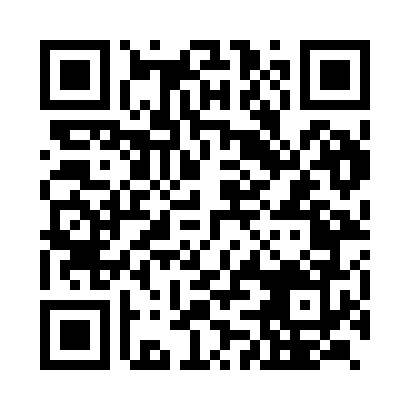 Prayer times for Zunheboto, IndiaMon 1 Jul 2024 - Wed 31 Jul 2024High Latitude Method: One Seventh RulePrayer Calculation Method: University of Islamic SciencesAsar Calculation Method: HanafiPrayer times provided by https://www.salahtimes.comDateDayFajrSunriseDhuhrAsrMaghribIsha1Mon2:564:2411:164:016:087:362Tue2:564:2411:164:016:087:363Wed2:564:2511:164:016:087:364Thu2:574:2511:164:016:087:365Fri2:574:2511:174:016:087:366Sat2:574:2611:174:016:087:367Sun2:584:2611:174:016:087:368Mon2:584:2711:174:016:077:369Tue2:584:2711:174:026:077:3610Wed2:594:2711:174:026:077:3611Thu2:594:2811:184:026:077:3612Fri3:004:2811:184:026:077:3513Sat3:004:2911:184:026:077:3514Sun3:014:2911:184:026:067:3515Mon3:014:3011:184:026:067:3416Tue3:024:3011:184:026:067:3417Wed3:034:3111:184:026:057:3318Thu3:034:3111:184:026:057:3319Fri3:044:3211:184:026:057:3220Sat3:054:3211:184:016:047:3221Sun3:054:3311:184:016:047:3122Mon3:064:3311:184:016:047:3023Tue3:074:3411:184:016:037:3024Wed3:084:3411:184:016:037:2925Thu3:084:3511:184:016:027:2826Fri3:094:3511:184:016:027:2827Sat3:104:3611:184:016:017:2728Sun3:104:3611:184:006:017:2629Mon3:114:3711:184:006:007:2530Tue3:124:3711:184:005:597:2531Wed3:124:3811:184:005:597:24